SEMANA DEL 23 AL 27 DE NOVIEMBRE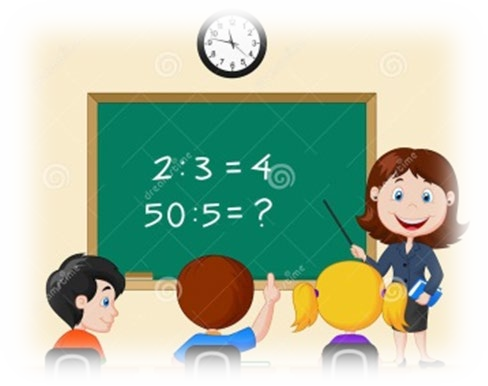 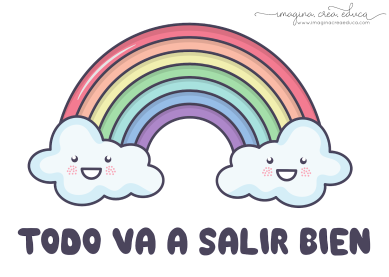 PLAN DE TRABAJOESCUELA PRIMARIA:  	CUARTO GRADO MAESTRO (A) :  	NOTA: si aún no tienes los libros de textos, soló realiza las actividades del cuaderno.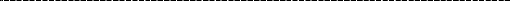 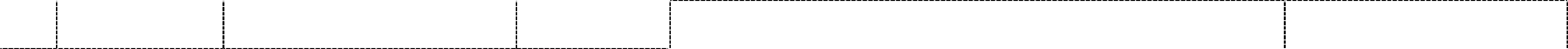 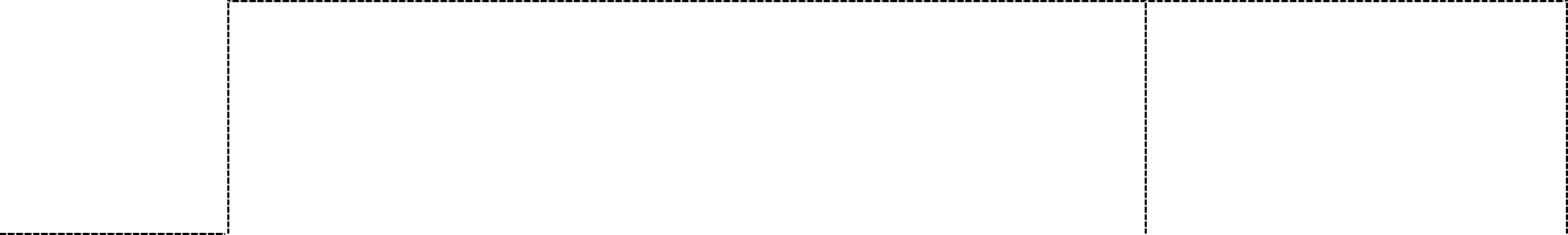 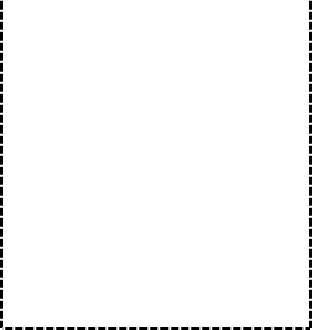 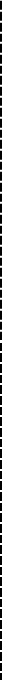 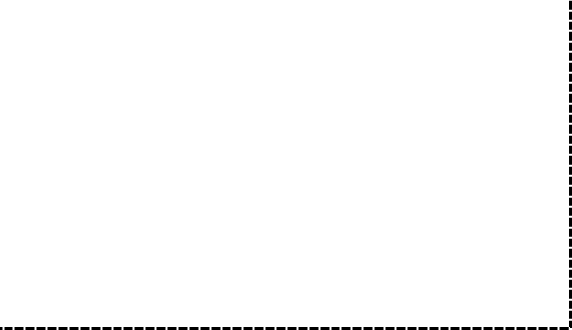 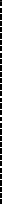 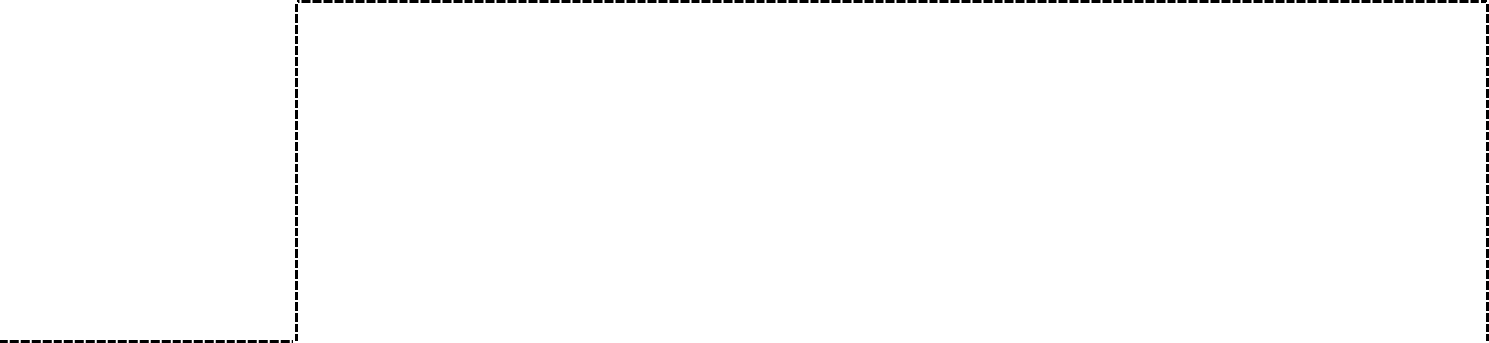 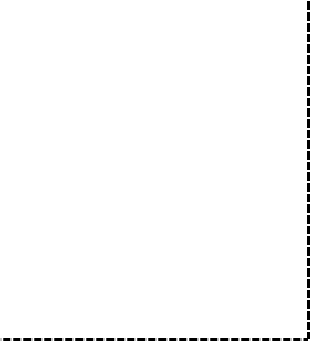 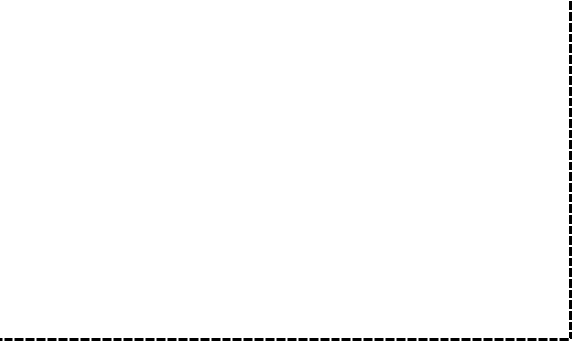 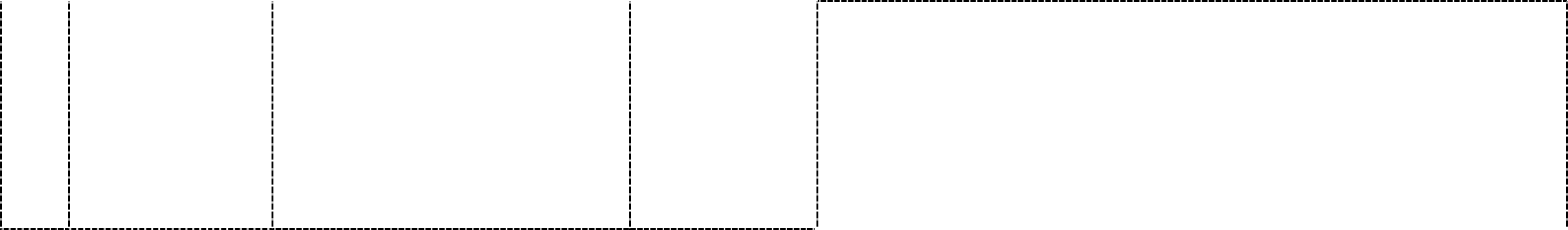 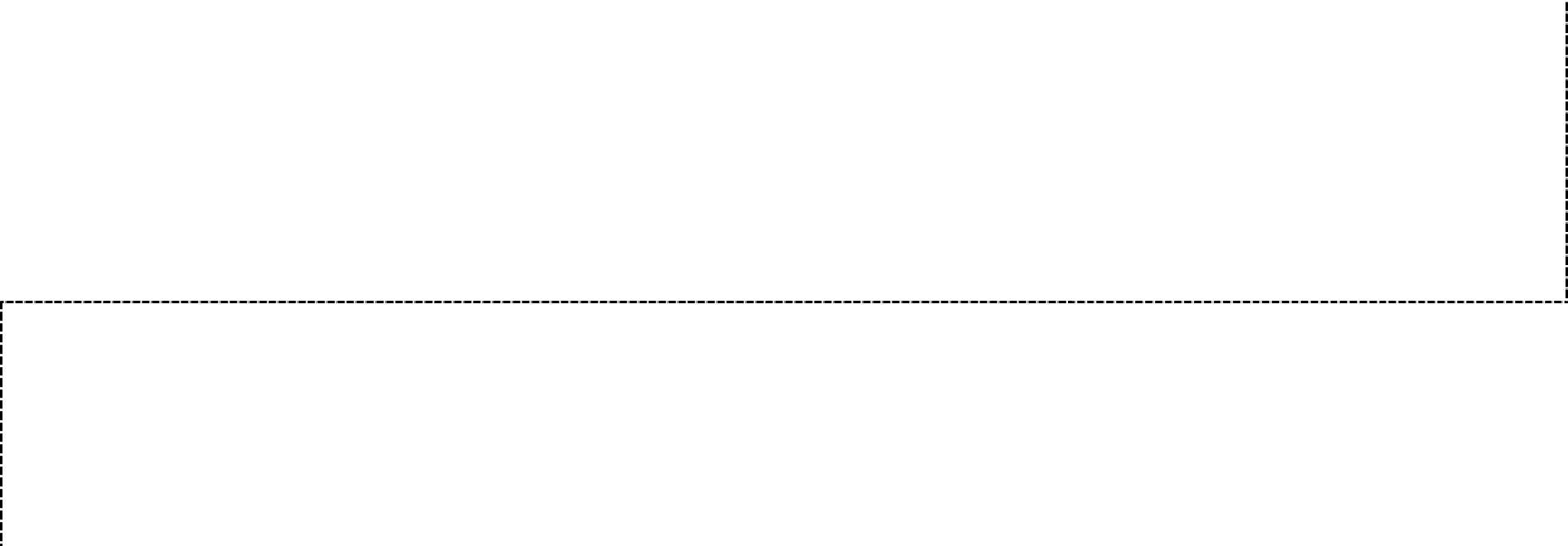 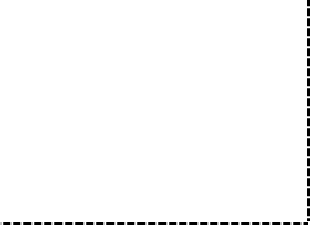 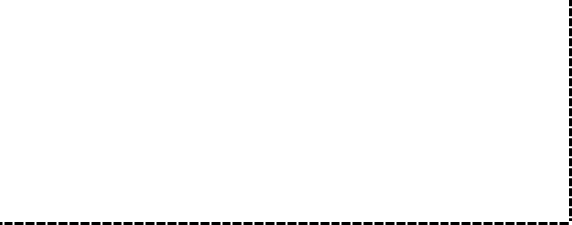 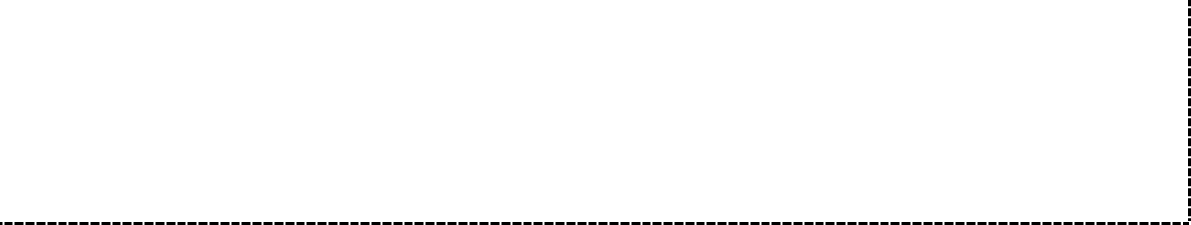 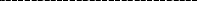 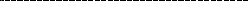 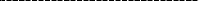 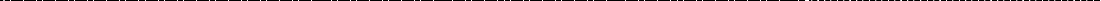 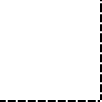 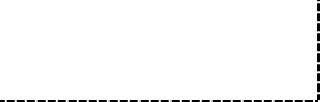 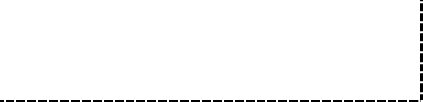 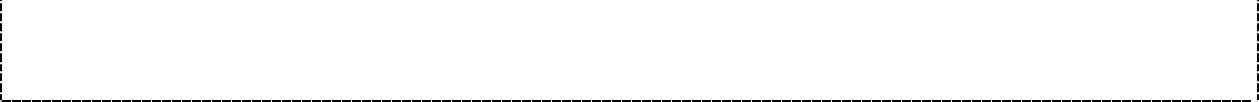 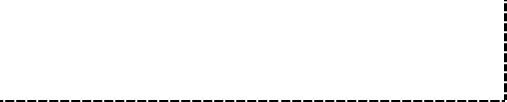 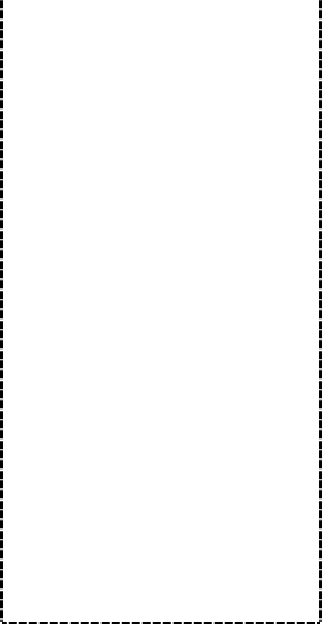 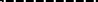 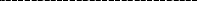 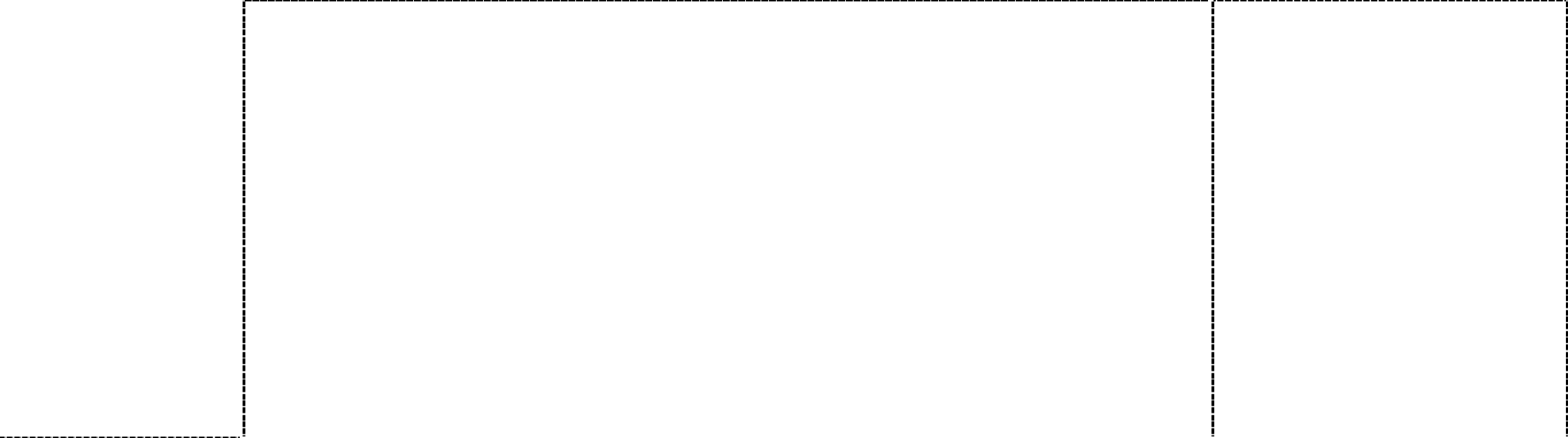 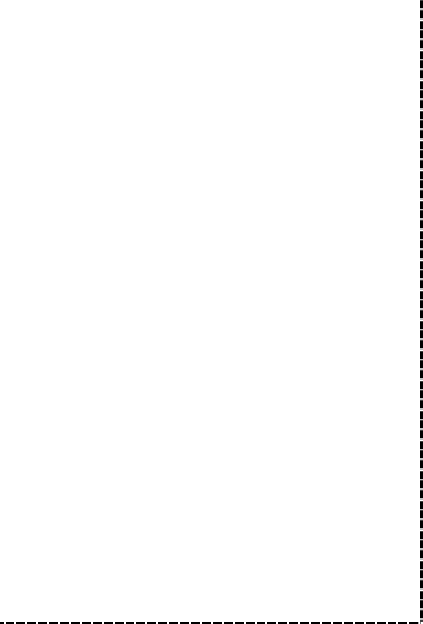 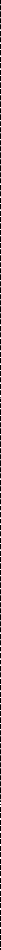 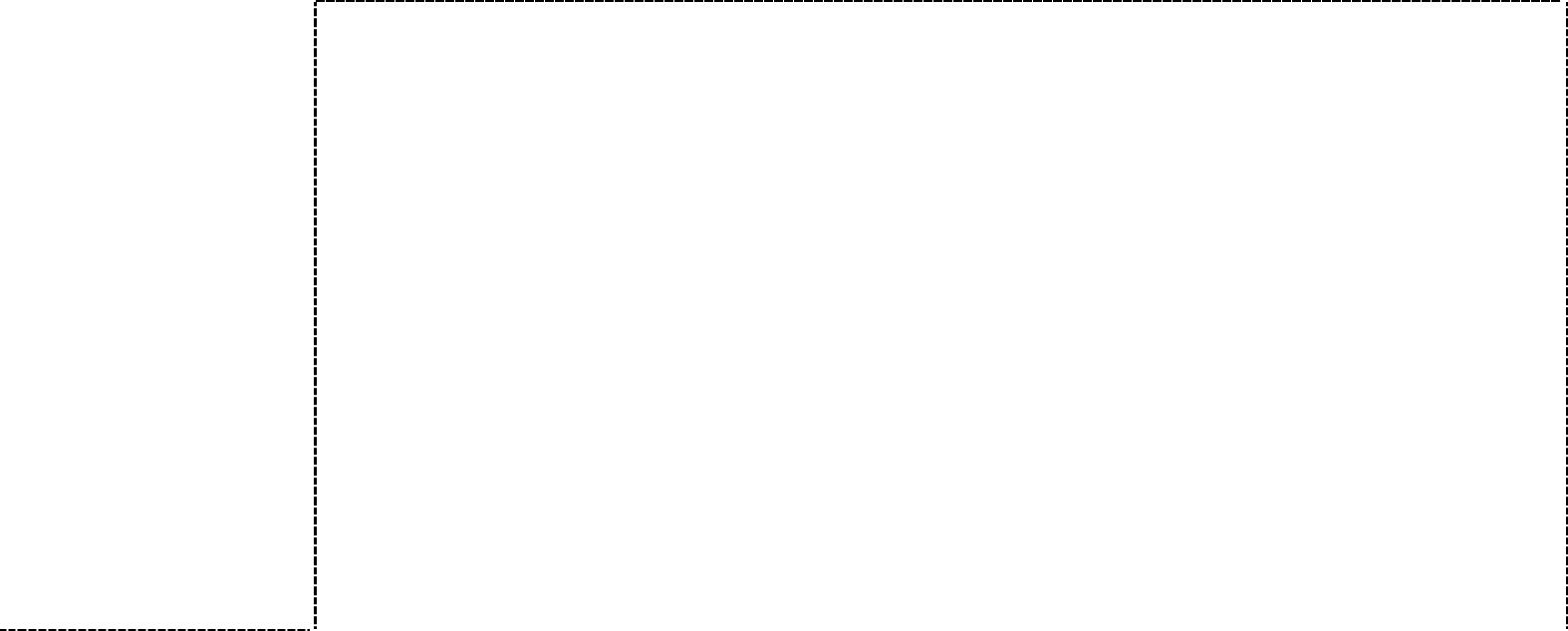 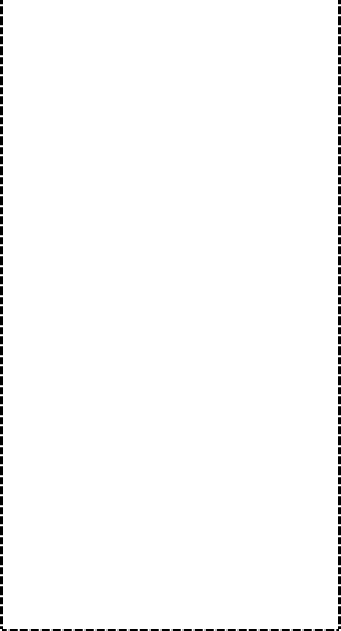 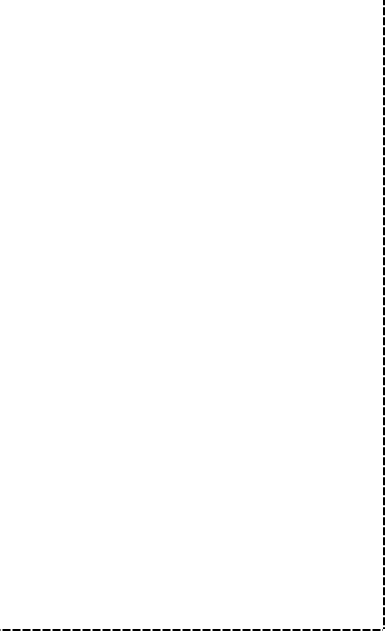 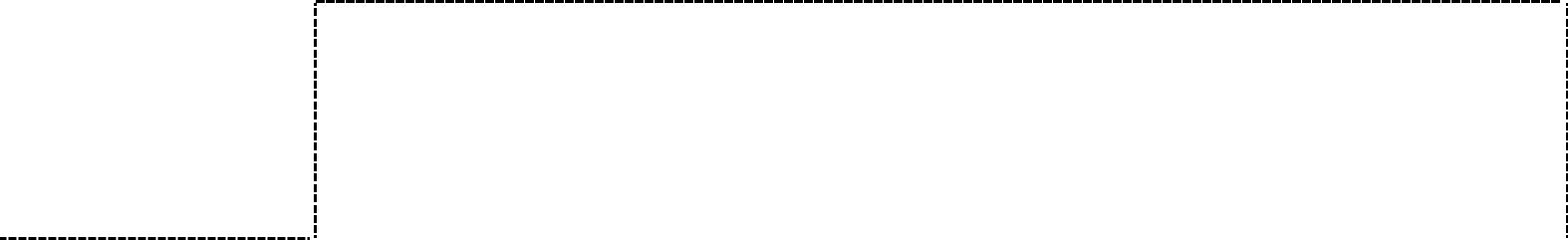 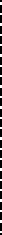 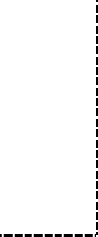 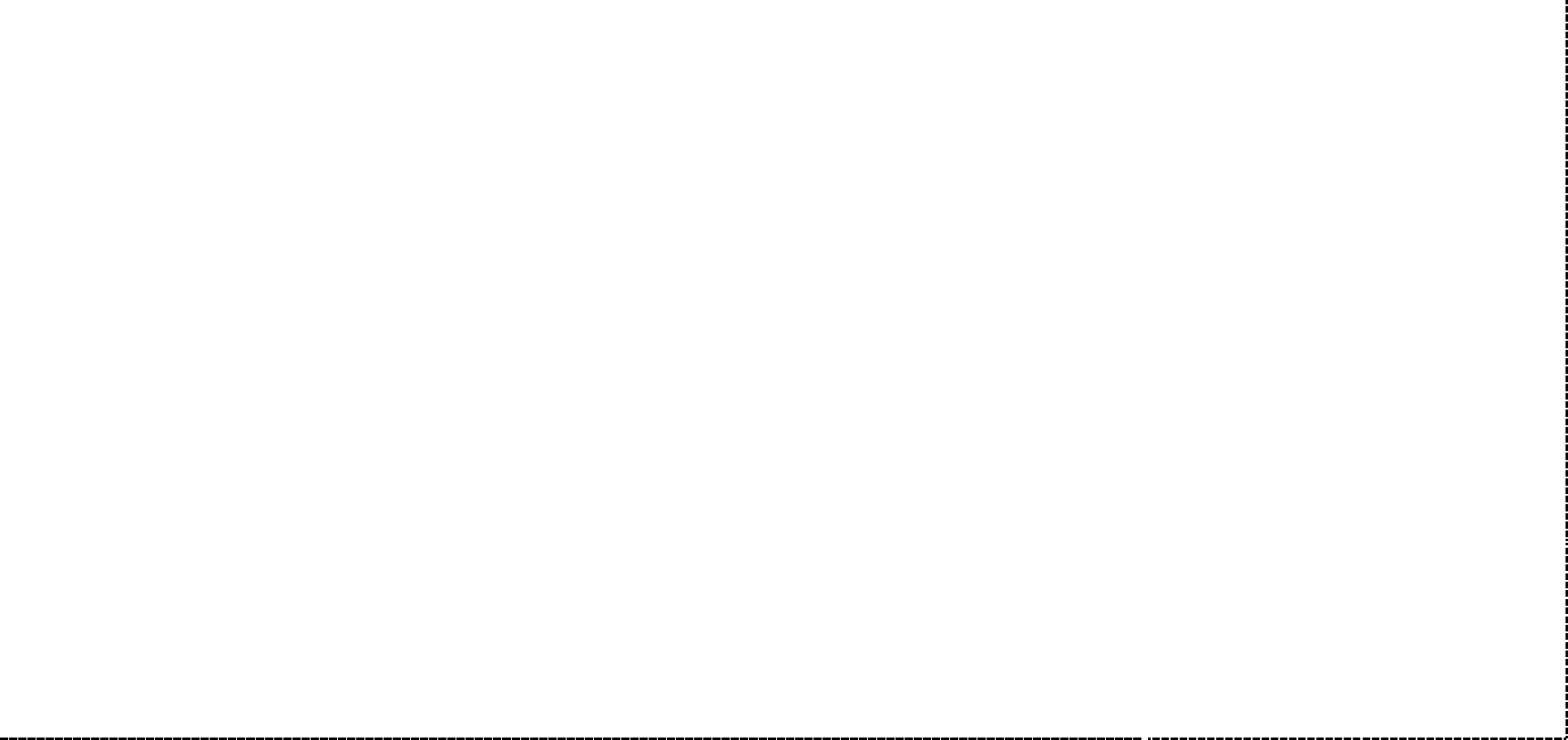 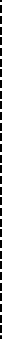 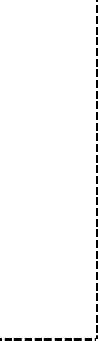 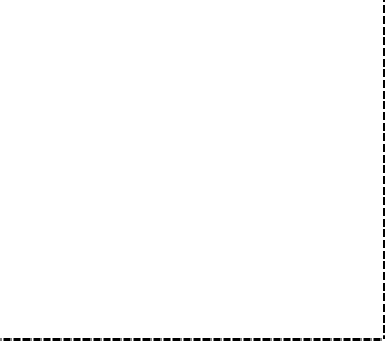 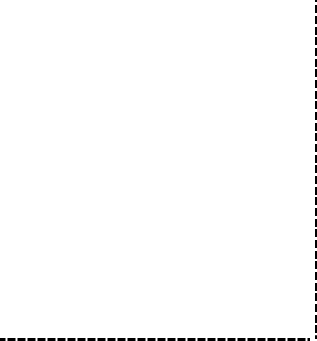 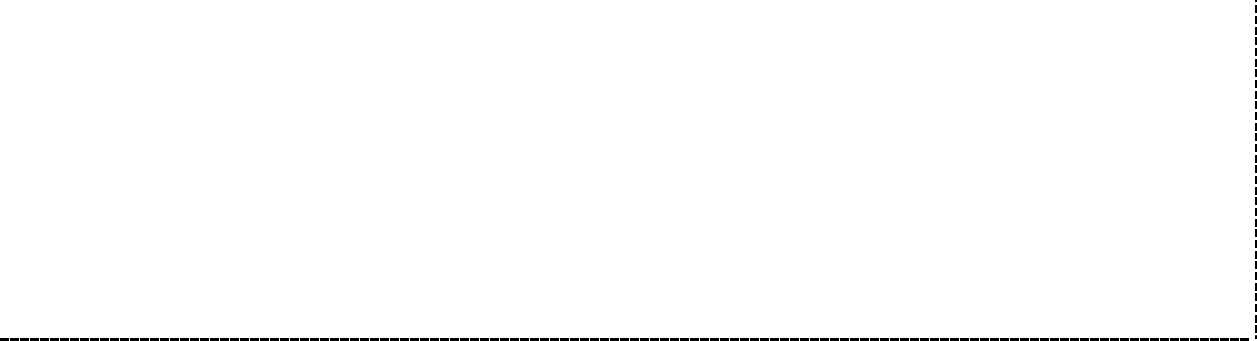 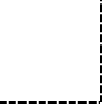 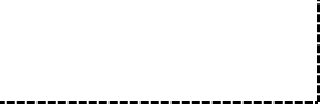 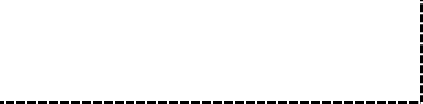 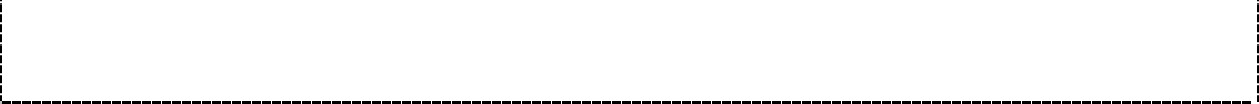 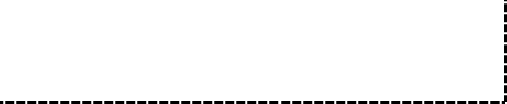 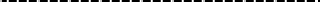 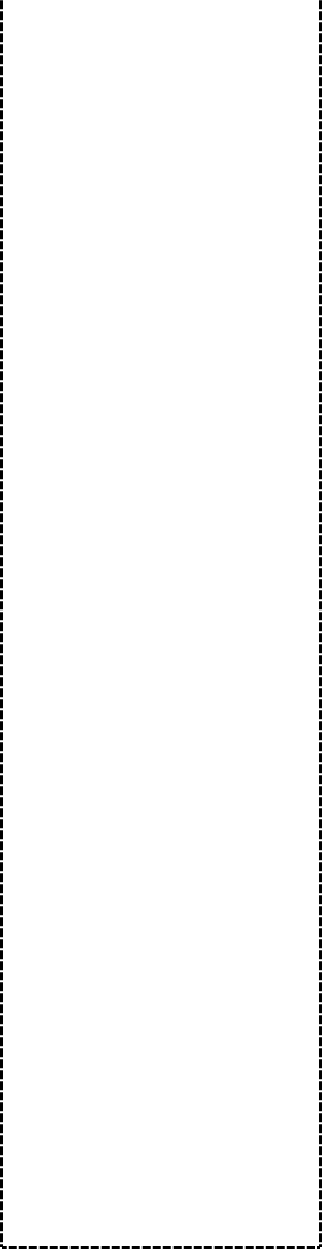 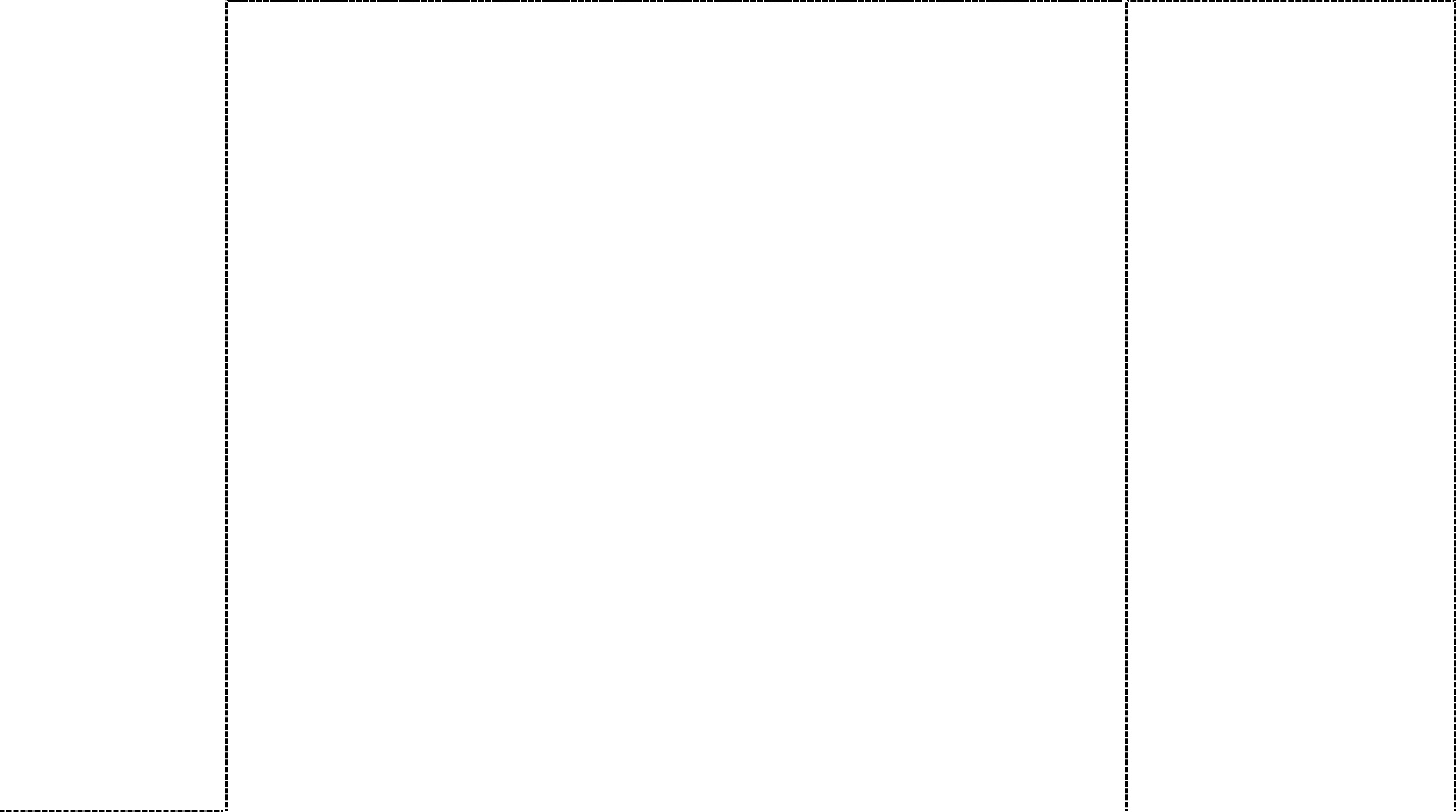 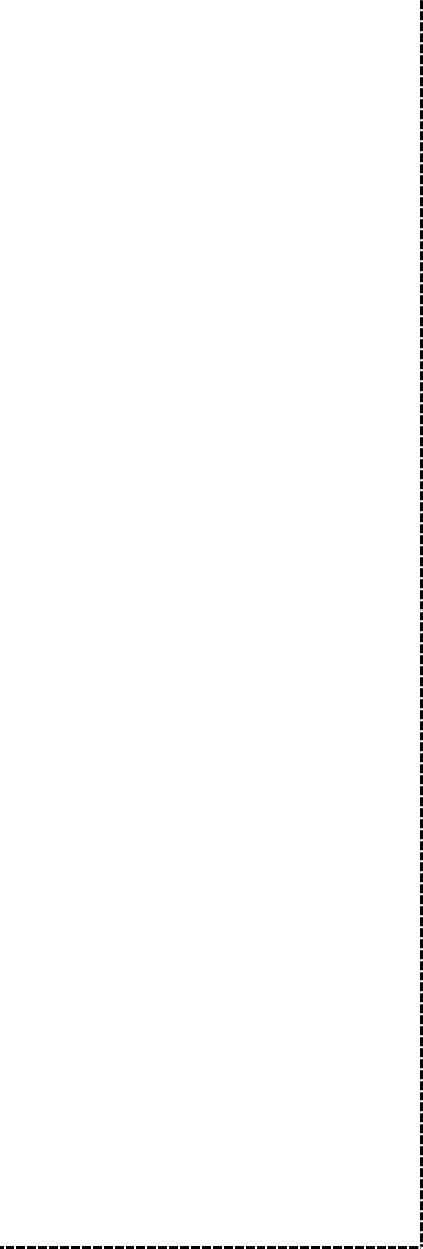 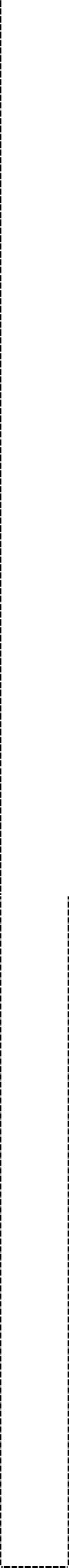 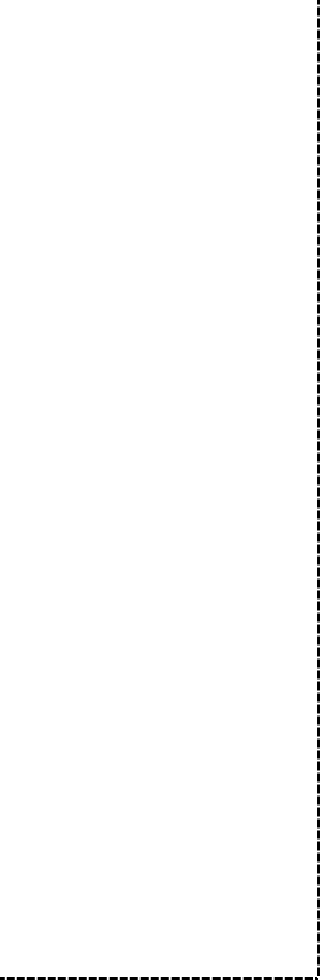 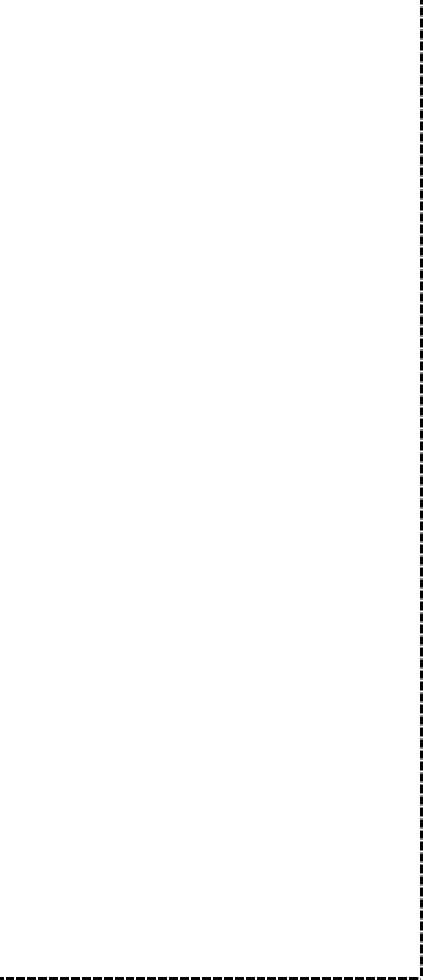 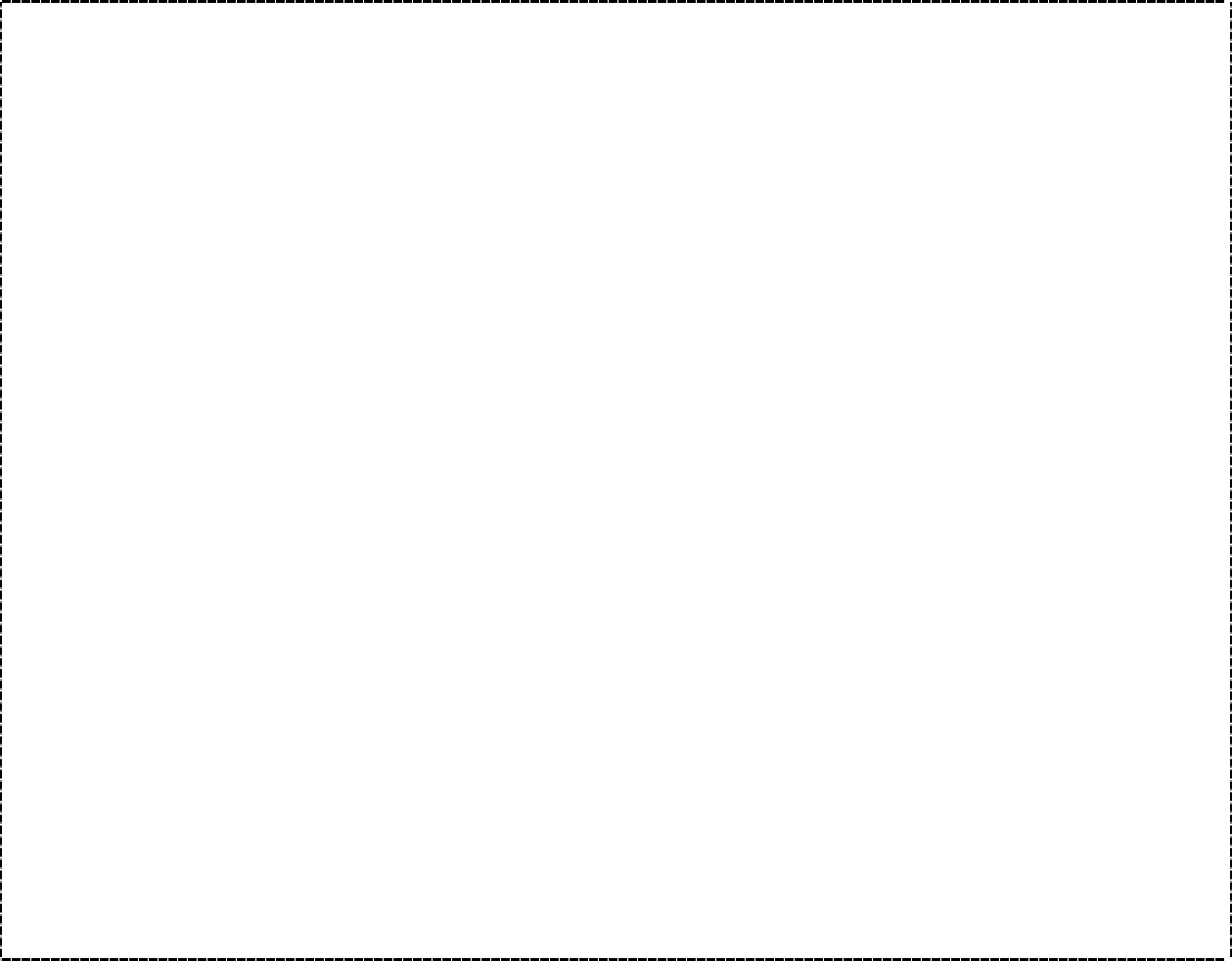 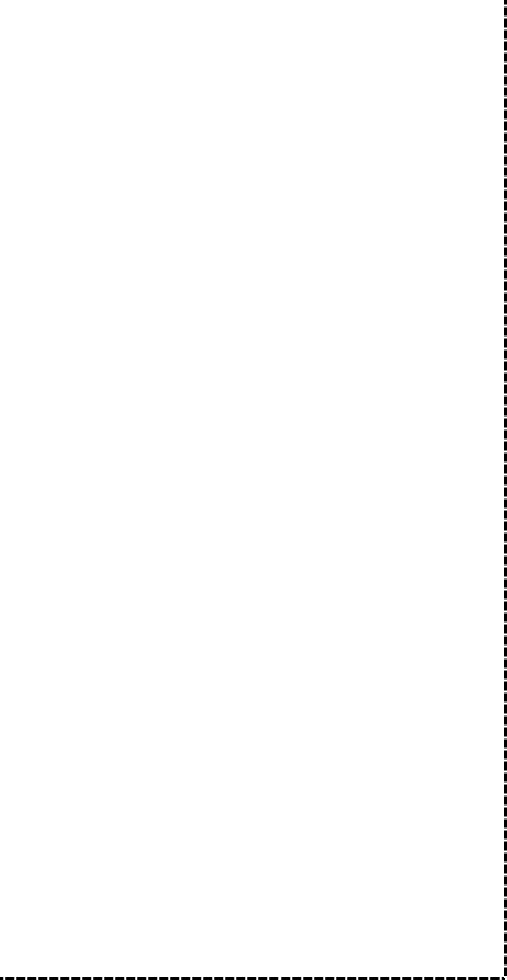 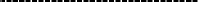 Historia	Distingue las características y reconoce los aportes de las culturas mesoamericanas y su relación con la naturaleza.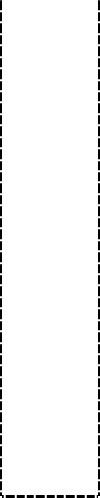 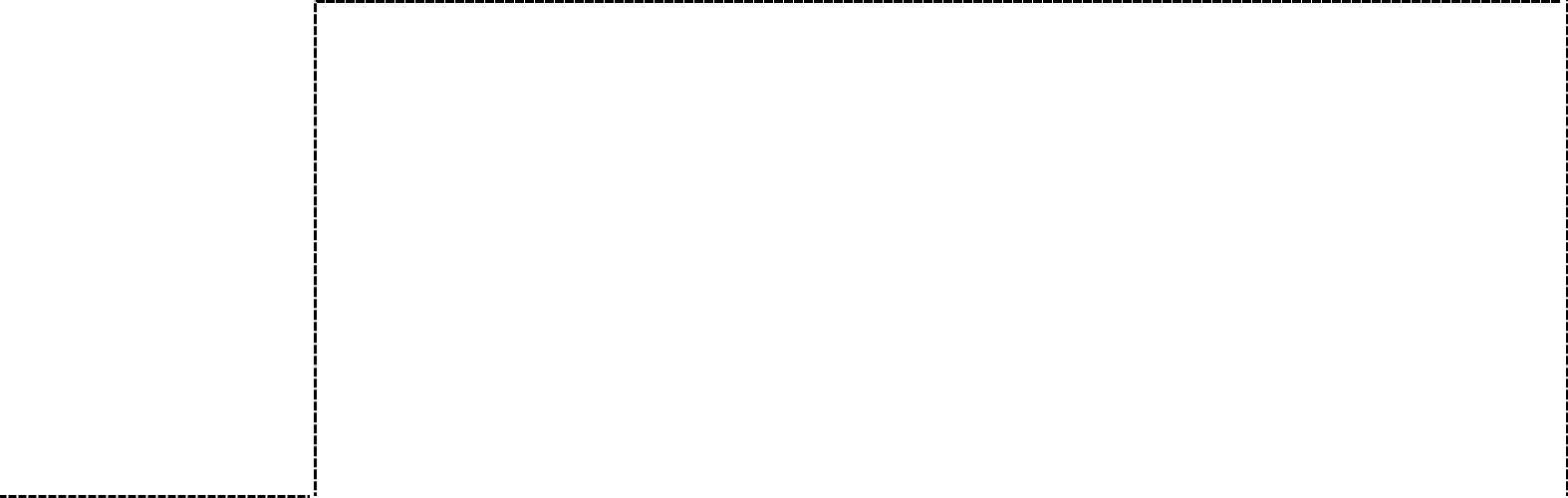 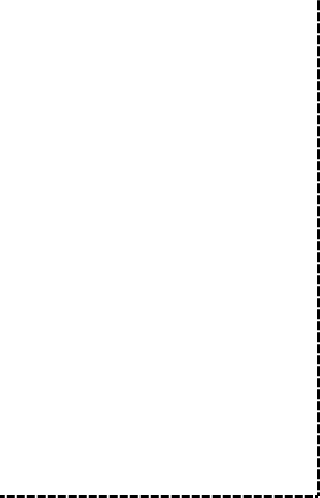 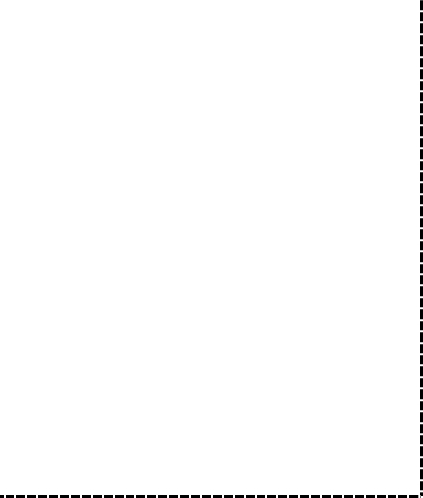 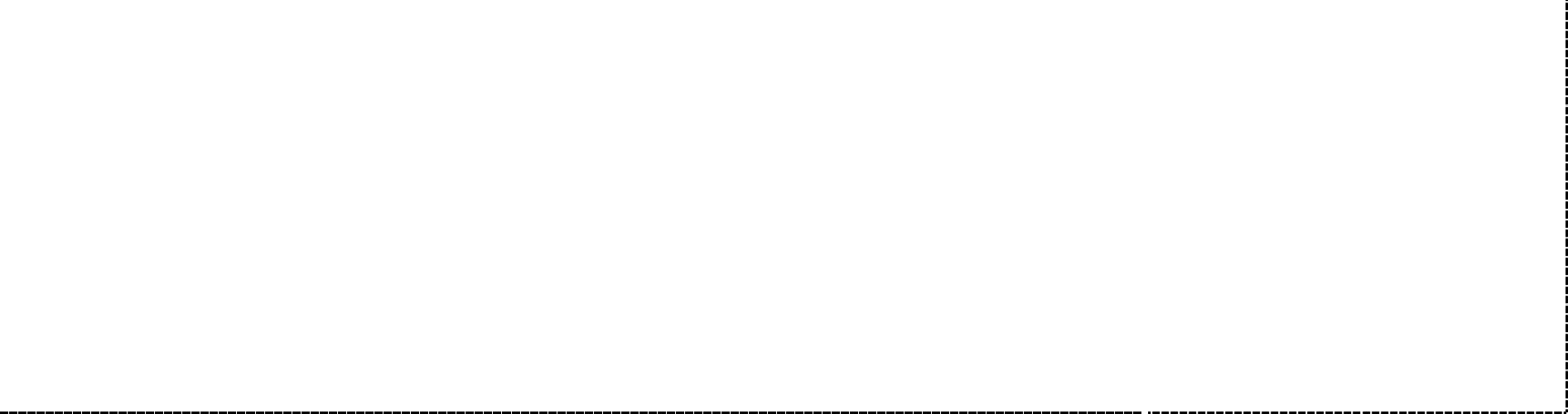 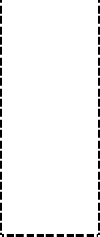 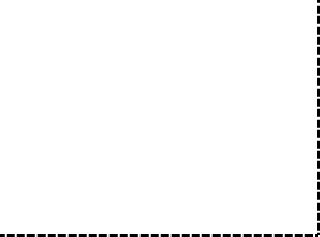 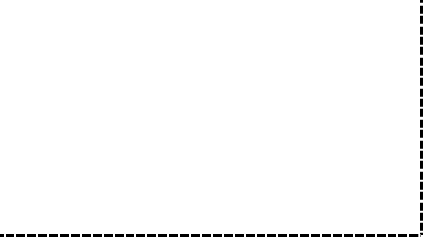 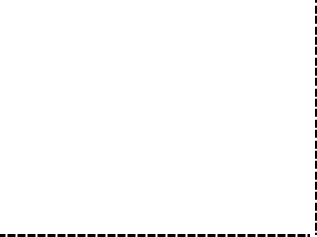 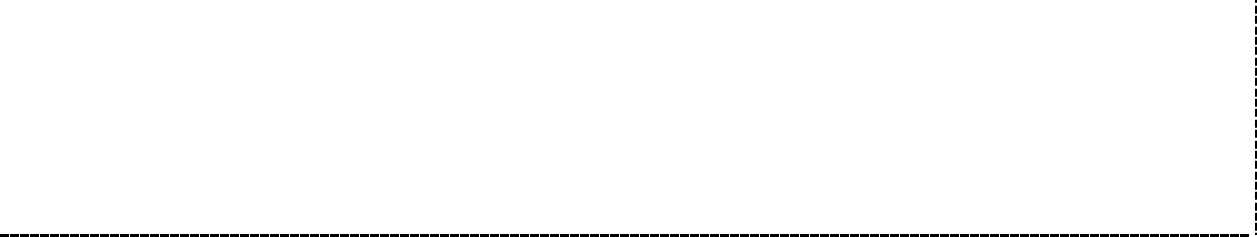 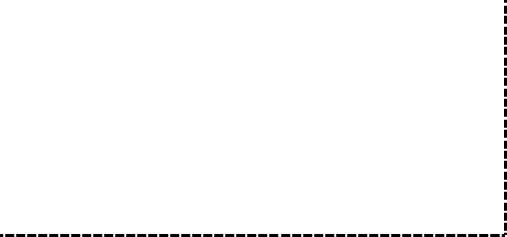 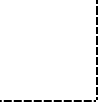 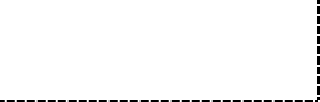 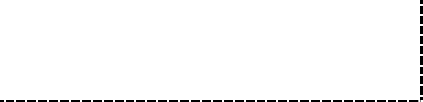 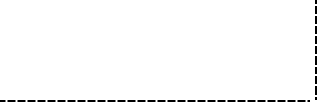 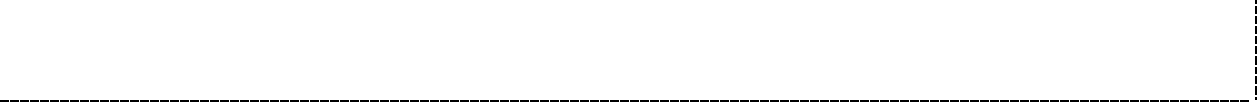 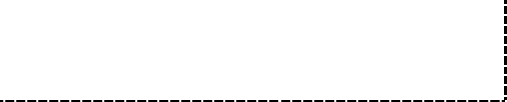 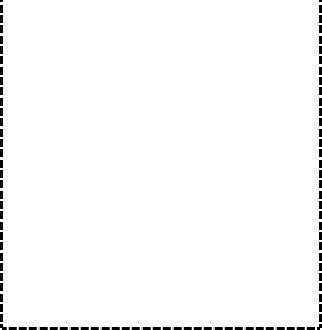 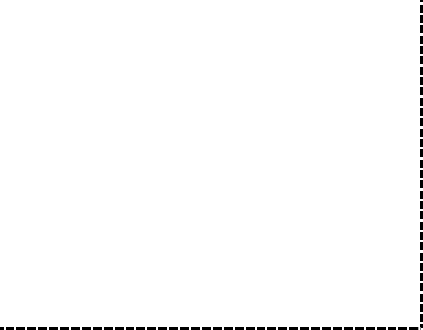 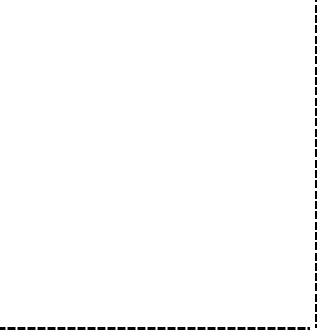 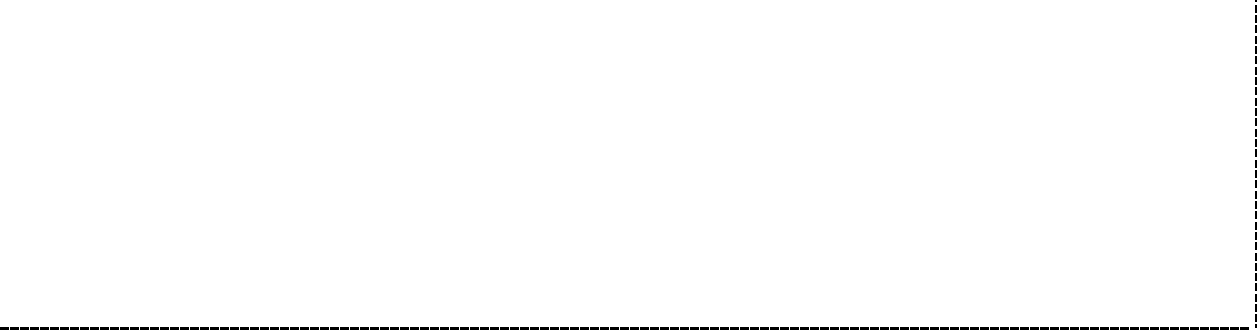 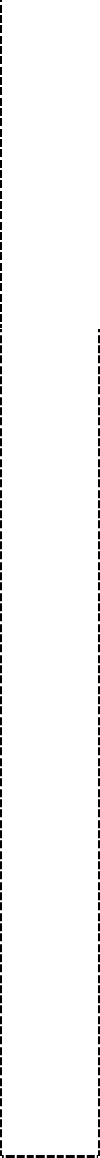 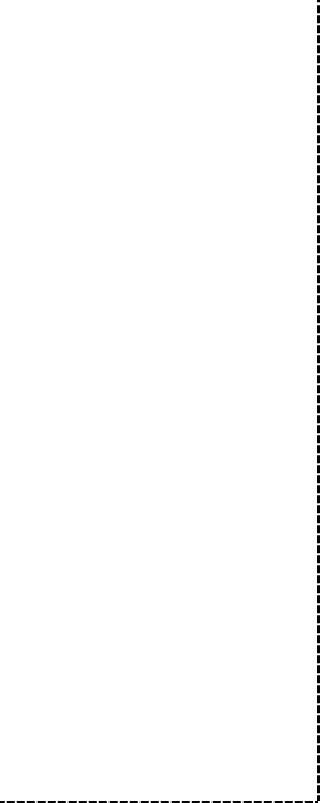 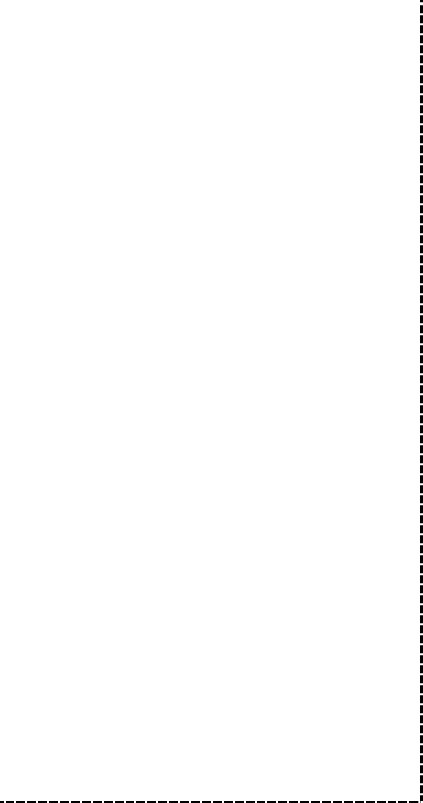 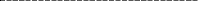 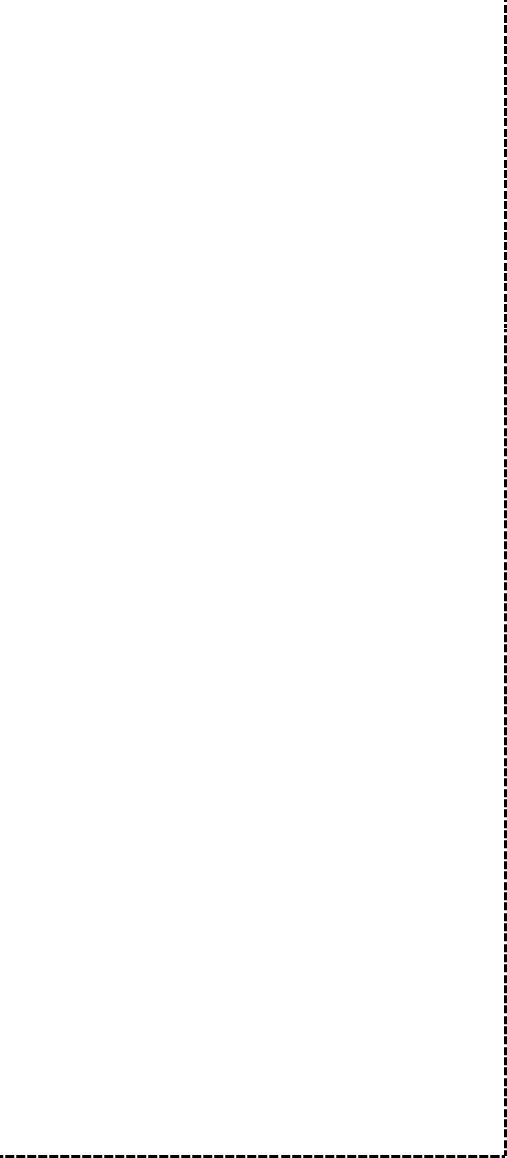 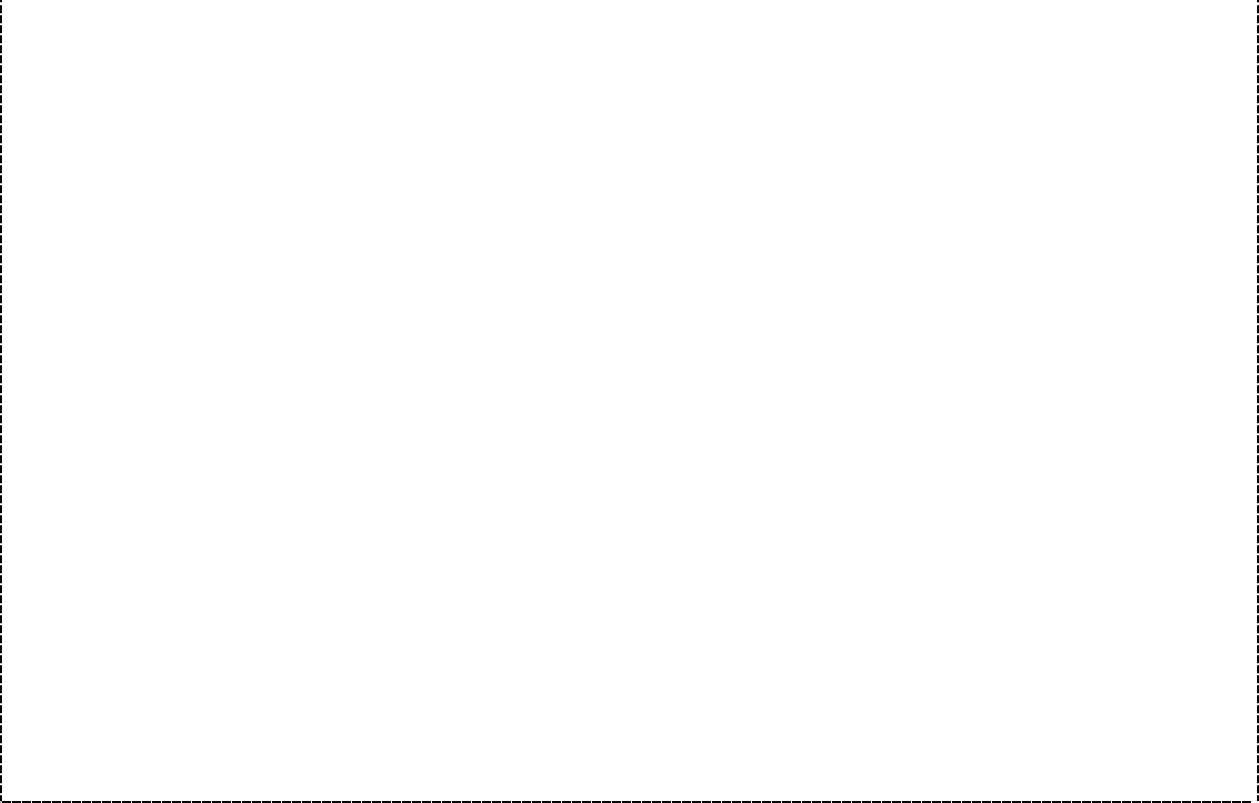 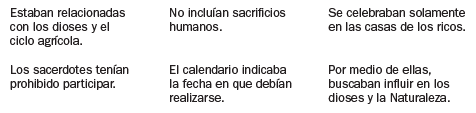 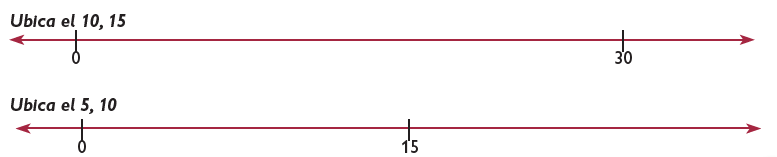 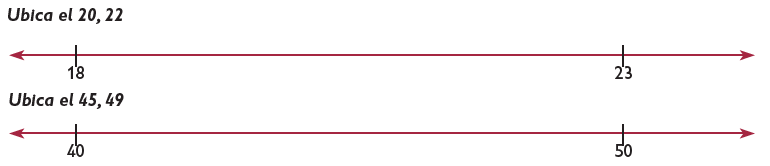 Fiestas mesoamericanasSubraya las características de las festividades mesoamericanas.LenguaDescribe trayectos aCroquis y másLee la página 67 de tu libro de historia.maternapartir de la información que aparece en los croquis.croquis	Dibuja en tu cuaderno el croquis de tu escuela, detalladamente dibuja salón por salón, no olvides dibujar lo que se encuentra alrededor.ASIGNATURAGeografíaAPRENDIZAJE ESPERADODistingue relacionesPROGRAMA DE TVEspecies enResponde en tu cuaderno:ACTIVIDADESSEGUIMIENTO Y RETROALIMENTACIÓNde los climas con la vegetación y la fauna silvestre, y la importancia de la biodiversidad en México.Matemáticas	Ubicación denúmeros naturales en la recta numérica a partir de la posición de otros dos.peligro de extinción¿Es necesario el cero? I¿Qué son las especies en peligro de extinción?Haz una lista de las especies en peligro de extinción en México.Ubica con: (X) en las siguientes rectas los números que te indican en cada caso.Realiza la página 49 de tu libro de matemáticas.Envía evidencias de tus trabajos al whatsApp de tu maestro (a), tienes hasta las 9:00 p.m de cada día.NOTA: no olvides ponerle la fecha a cada trabajo y tú nombre en la parte de arriba.ASIGNATURAMatemáticasLengua maternaAPRENDIZAJE ESPERADOUbicación de números naturales en la recta numérica a partir de la posición de otros dos.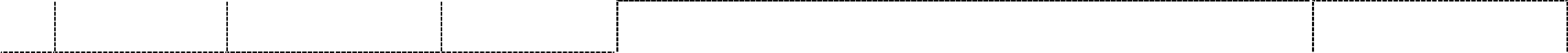 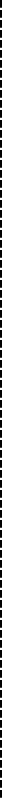 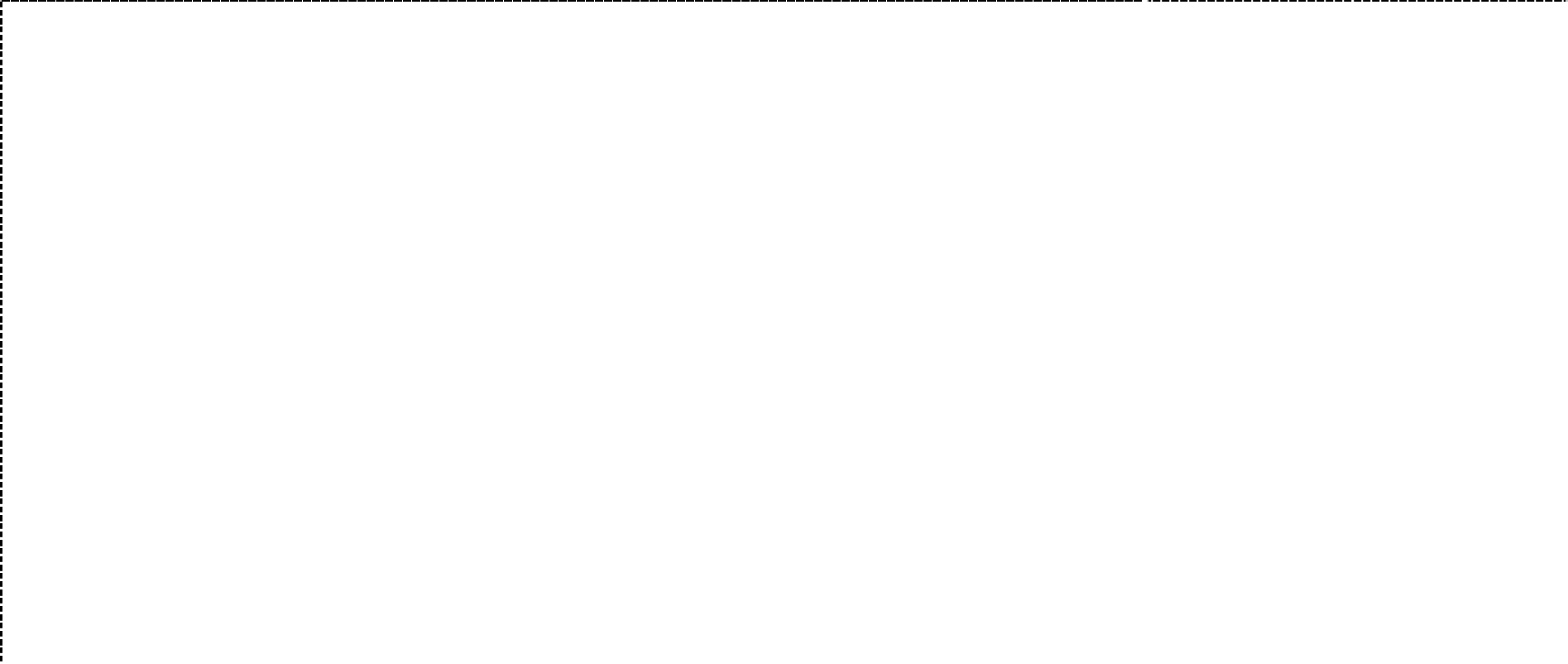 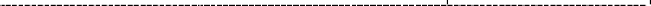 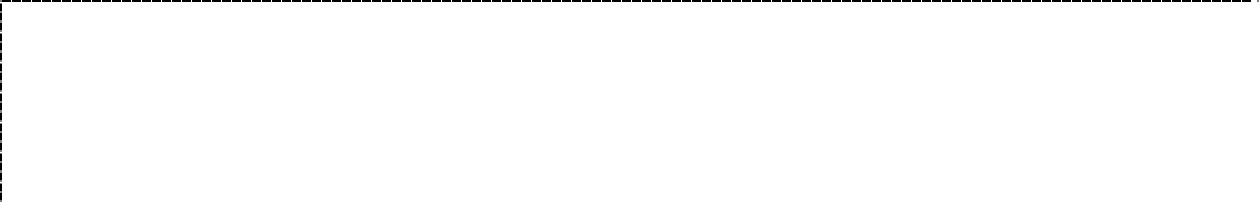 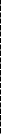 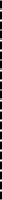 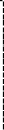 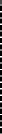 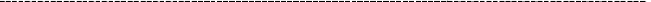 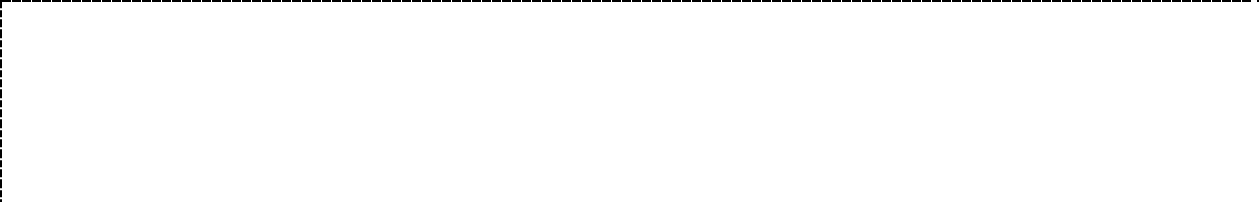 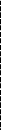 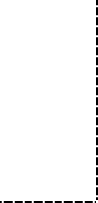 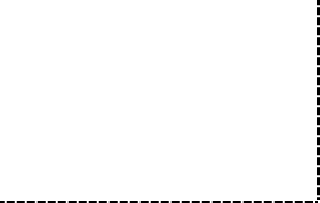 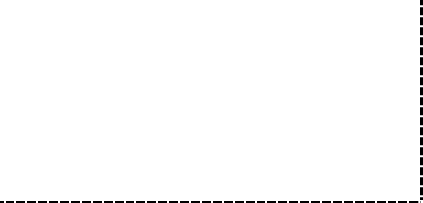 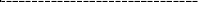 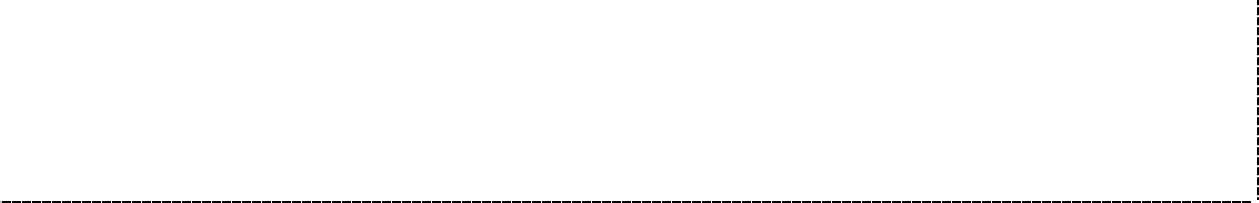 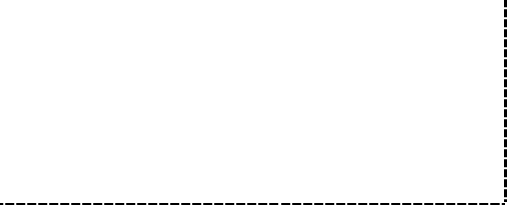 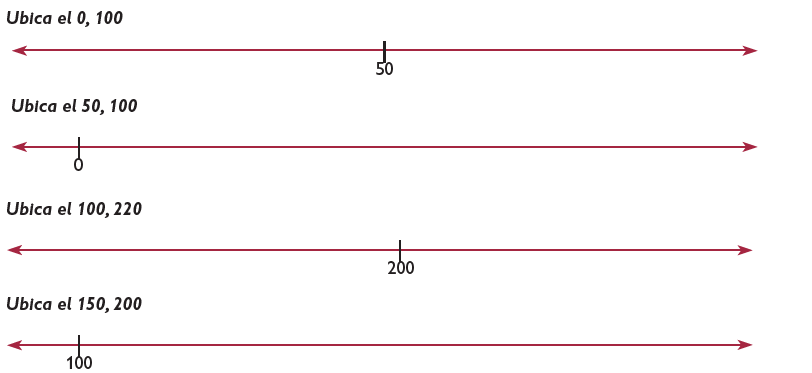 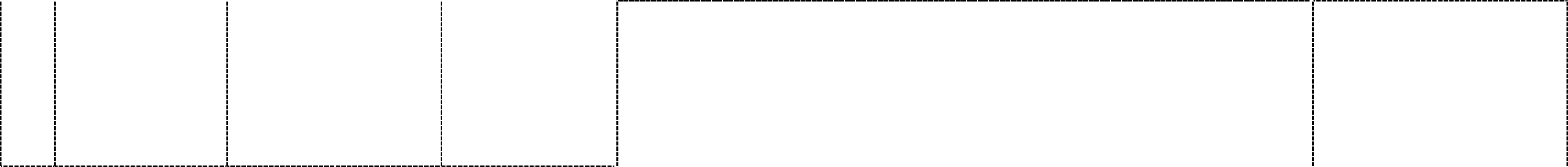 Registra y calendariza actividades.PROGRAMA DE TV¿Es necesario el cero? IIOrganizo mis actividadesACTIVIDADESUbica con: (X) en las siguientes rectas los números que te indican en cadacaso.Realiza la página 50 de tu libro de matemáticas.Dibuja el calendario del mes de noviembre en tu cuaderno, escribe, registra las actividades que tengas en el mes, pueden ser fechas de cumpleaños, festividades, etc.SEGUIMIENTO Y RETROALIMENTACIÓNEnvía evidencias de tus trabajos al whatsApp de tu maestro (a), tienes hasta las 9:00 p.m de cada día.NOTA: no olvides ponerle la fecha a cada trabajo y tú nombre en la parte de arriba.Educación socioemocionalIdentifica que con base al esfuerzo puede lograr algo que se propone.¡Lo logré!	Escribe una meta que tienes a largo plazo, después escribe que harás para lograrla. Recuerda que todo lo que te propongas lo puedes lograr.NOTA: es importante que veas las clases por la televisión diariamente para poder realizar tus actividades.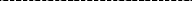 ASIGNATURAAPRENDIZAJE ESPERADOPROGRAMA DE TVACTIVIDADESSEGUIMIENTO Y RETROALIMENTACIÓNFormación Cívica y ÉticaExplica las consecuencias que sus actos pueden provocar en su vida y en la de otros para actuar con honestidad, responsabilidad, solidaridad, reciprocidad yempatía.Tomo decisiones con respetoReflexiona acerca de las responsabilidades que conllevan las siguientes decisiones y escríbelas en tu cuaderno:Tener una mascota…Pertenecer a un equipo deportivo…Participar en un obra teatral…Lee la página 32 de tu libro de formación.Envía evidencias de tus trabajos al whatsApp de tu maestro (a), tienes hasta las 9:00 p.m de cada día.NOTA: no olvides ponerle la fecha a cada trabajo y tú nombre en la parte de arriba.LUNESEducación SocioemocionalEvalúa posibles acciones y obstáculos para aliviar el malestar de personas que son excluidas o maltratadas.Exclusión y maltratoEn tu cuaderno responde las siguientes preguntas:¿Qué es exclusión?Menciona un ejemplo de una situación de exclusión.¿Qué harías tu para prevenir la exclusión y el maltrato en las personas?Envía evidencias de tus trabajos al whatsApp de tu maestro (a), tienes hasta las 9:00 p.m de cada día.NOTA: no olvides ponerle la fecha a cada trabajo y tú nombre en la parte de arriba.Ciencias NaturalesExplica la reproducción de las plantas por semillas, tallos, hojas, raíces y su interacción con otros seres vivos y el medio natural.La reproducción de las plantas: polinizaciónResponde en tu cuaderno:¿A qué proceso se le conoce como polinización?Lee y analiza la página 48, 49 y 50 de tu libro de ciencias naturales.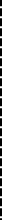 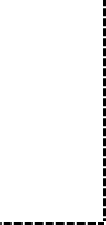 Vida saludableConsume alimentos frescos de la región e identifica cómo esta práctica beneficia al medio ambiente.Los sabores de mi comunidad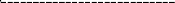 Investiga y dibuja en tu cuaderno que alimentos se producen o se siembran en tu comunidad. Menciona mínimo 5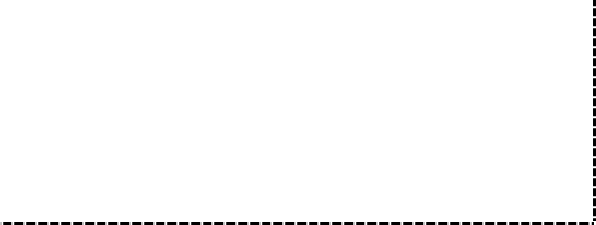 HistoriaDistingue las características y reconoce los aportes de las culturas mesoamericanas y su relación con la naturaleza.Los mesoamericanos y sus diosesAnota la siguiente información en tu cuaderno: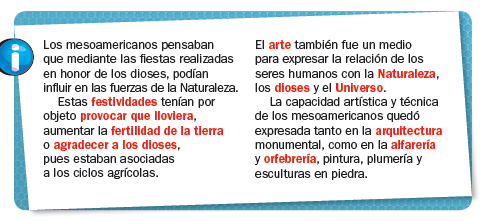 Distingue las características y reconoce los aportes de las culturas mesoamericanas y su relación con la naturaleza.Los mesoamericanos y sus diosesAnota la siguiente información en tu cuaderno:Envía evidencias de tus trabajos al whatsApp de tu maestro (a), tienes hasta las 9:00 p.m de cada día.NOTA: no olvides ponerle la fecha a cada trabajo y tú nombre en la parte de arriba.MatemáticasUbicación de números naturales en la recta numérica a partir de la posición de otros dos.¿Cuál es la escala?Completa las siguientes rectas numéricas, anotando el valor que falta en el cuadro.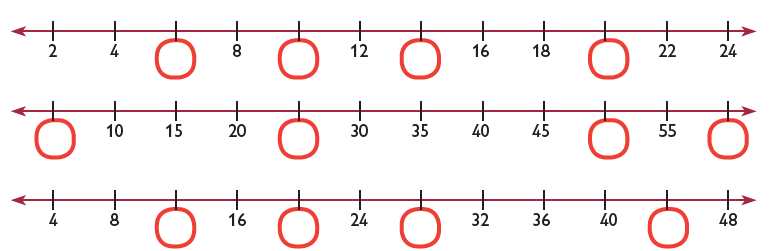 Realiza la página 48 de tu libro de matemáticas.Completa las siguientes rectas numéricas, anotando el valor que falta en el cuadro.Realiza la página 48 de tu libro de matemáticas.MARTESUbicación de números naturales en la recta numérica a partir de la posición de otros dos.¿Cuál es la escala?Completa las siguientes rectas numéricas, anotando el valor que falta en el cuadro.Realiza la página 48 de tu libro de matemáticas.Completa las siguientes rectas numéricas, anotando el valor que falta en el cuadro.Realiza la página 48 de tu libro de matemáticas.Lengua maternaInterpreta y utiliza el vocabulario adecuado para dar indicaciones sobrelugares o trayectos.Me expreso correctamenteEscribe en tu cuaderno…Imagina que haz pedido un taxi a tu hogar, el chofer es nuevo en la comunidad y lo tendrás que guiar por teléfono, escribe lo mejor posible las indicaciones para llegar a tu domicilio.Geografía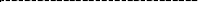 Distingue relaciones de los climas con la vegetación y la fauna silvestre, y la importancia de la biodiversidad enMéxico.Especies endémicas de MéxicoResponde en tu cuaderno:¿Qué son las especies endémicas de México? Haz una lista de especies endémicas en México.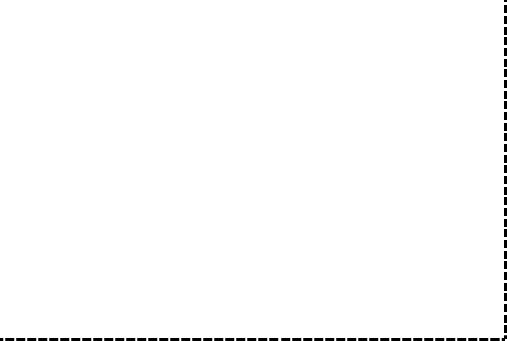 ASIGNATURAAPRENDIZAJEESPERADOPROGRAMADE TVACTIVIDADESSEGUIMIENTO YRETROALIMENTACIÓNMatemáticasUbicación de números naturales en la recta numérica a partir de la posición de otros dos.Escalas y más escalasObserva el recorrido que hizo Rosaura y completa las tablas.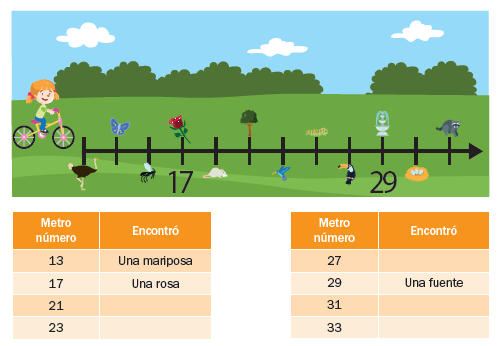 Ubicación de números naturales en la recta numérica a partir de la posición de otros dos.Escalas y más escalasObserva el recorrido que hizo Rosaura y completa las tablas.Envía evidencias de tus trabajos al whatsApp de tu maestro (a), tienes hasta las 9:00 p.m de cada día.NOTA: no olvides ponerle la fecha a cada trabajo y tú nombre en la parte de arriba.MIÉRCOLESCiencias NaturalesExplica la reproducción de las plantas por semillas, tallos, hojas, raíces y su interacción con otros seres vivos y el medio natural.La reproducción sexual en las plantasCompleta la siguiente información en tu cuaderno: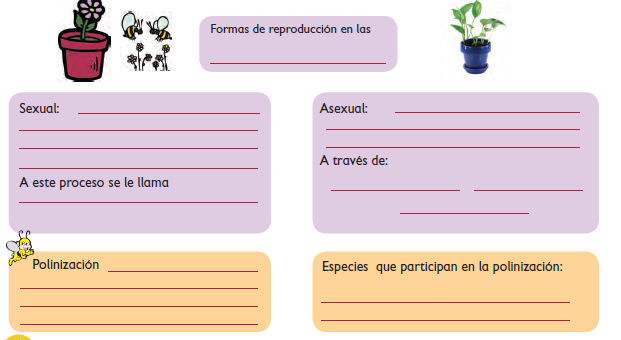 Lengua maternaIdentifica las características y la función de las monografías, y las retoma al elaborarun texto propio.Conociendo el mundo de las monografías